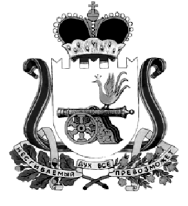 АДМИНИСТРАЦИЯ МУНИЦИПАЛЬНОГО ОБРАЗОВАНИЯ«КАРДЫМОВСКИЙ  РАЙОН» СМОЛЕНСКОЙ ОБЛАСТИ П О С Т А Н О В Л Е Н И Еот  14.01.2022    № 00010Администрация муниципального образования «Кардымовский район» Смоленской областипостановляет:1. Внести следующие изменения в административный регламент предоставления муниципальной услуги «Предоставление гражданам, имеющим трех и более детей, земельных участков в собственность бесплатно, расположенных на территории муниципального образования «Кардымовский район» Смоленской области», утвержденный  постановлением Администрации муниципального образования «Кардымовский район» Смоленской области от 20.02.2018 № 00109 (в ред. от 30.08 2019 № 00552: - подпункт 4 пункта 17 исключить.2. Разместить настоящее постановление на официальном сайте Администрации муниципального образования «Кардымовский район» Смоленской области в сети «Интернет».О внесении изменений в Административный регламент предоставления муниципальной услуги «Предоставление гражданам, имеющим трех и более детей, земельных участков в собственность бесплатно, расположенных  на территории муниципального образования «Кардымовский район» Смоленской области»Глава муниципального образования «Кардымовский район» Смоленской области                                П.П. Никитенков